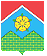 СОВЕТ ДЕПУТАТОВПОСЕЛЕНИЯ МОСКОВСКИЙРЕШЕНИЕО   проекте градостроительного плана земельного участка 	Рассмотрев обращение префектуры Троицкого и Новомосковского административного округа города Москвы, проект градостроительного плана земельного участка по адресу:  г. Москва, поселение Московский, в районе деревни Лапшинка, кадастровый номер 77:17:0100309:7194, для размещения объектов среднеэтажной жилой застройки, спорта и общественного питания, руководствуясь ст. 69 Закона города Москвы от 25.06.2008 № 28 «Градостроительный кодекс города Москвы», Уставом поселения Московский, Совет депутатов РЕШИЛ: Согласиться с проектом градостроительного плана земельного участка для размещения объектов среднеэтажной жилой застройки, спорта и общественного питания, по адресу:  г. Москва, поселение Московский, в районе деревни Лапшинка, кадастровый номер 77:17:0100309:7194.         2.   Направить настоящее решение в Окружную комиссию по вопросам градостроительства, землепользования и застройки при правительстве Москвы.от25.06.2015№2/27Глава поселения                                                                                                         В.Ю. Чирин